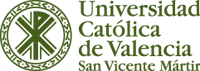 DOSSIER DE  Prácticas Externas IIIGRADO EN TRABAJO SOCIALCURSO 2017-18Profesora: María Jesús BerlangaDOSSIER DE PRÁCTICAS EXTERNAS IIIINDICE                                               INTRODUCCIÓNDesde que se iniciaron los estudios de Trabajo Social en las universidades españolas, el Prácticum siempre ha sido una asignatura que ha formado parte del Plan de estudios y a la que se le ha asignado una mayor carga lectiva. Sus características hacen de ella una asignatura muy valorada por los estudiantes, puesto que facilitan la inserción del alumnado en contextos laborales reales y esto facilita la adquisición de un mayor aprendizaje respecto a la profesión. La finalidad es proporcionar al alumnado la posibilidad de conocer con profundidad los entornos laborales reales y fomentar la interacción entre la teoría, que se imparte en las aulas de la Universidad, y la práctica que se desarrolla en los centros de prácticas, de modo que se pueda establecer un camino de doble sentido: de la teoría a la práctica y de la práctica a la teoría. Para acercar a los alumnos y a los tutores profesionales, así como a los tutores académicos, se presenta este dossier que recoge la información básica sobre el proceso que se ha ido implementando.En el presente documento se exponen las directrices que deberá seguir el alumnado para el desarrollo de las Prácticas Externas III, así como los objetivos y las competencias específicas que deberán ser desarrolladas en estas Prácticas, la metodología que debe guiar el trabajo del alumnado y los documentos elaborados vinculando los conocimientos adquiridos con el desarrollo de la práctica. Asimismo, se expone un apartado en el que se detalla el formato con el que debe presentarse el dossier de trabajo.OBJETIVOS DE LAS PRÁCTICAS EXTERNAS IIIPermitir un primer contacto  de los inminentes graduados con la práctica profesional del Trabajo SocialIntroducir al estudiante en el entorno en el que habrán  de desenvolver  su propia actividad profesionalPotenciar el rendimiento personal de los estudiantes a través del desarrollo de las habilidades requeridas para alcanzar una formación verdaderamente integralFavorecer la actividad crítica y reflexiva  de los estudiantes, fomentando la toma de decisiones y poniendo en práctica su capacidad  de análisis y síntesisEstos objetivos son generales para las Prácticas Externas III, por lo que deberán ser tenidos en cuenta tanto por el tutor académico, el tutor profesional y alumno. II. COMPETENCIAS ESPECÍFICAS . Evaluar las necesidades y opciones posibles para orientar un plan de actuación. Intervenir con personas, familias, grupos, organizaciones y comunidades para asesorarles en la toma de decisiones teniendo en cuenta sus circunstancias particulares. Responder ante situaciones de crisis elaborando planes y proyectos que se ajusten a la urgencia de la situación. Elaborar y gestionar historias e informes sociales completos, fieles, accesibles y actualizados que orienten la práctica profesional  con el objetivo de adaptarla a las situaciones emergentes.. Emplear los métodos y modelos de trabajo social en la intervención  con personas, familias, grupos, organizaciones y comunidades para mejorar sus condiciones de vida.. Identificar los comportamientos que suponen un riesgo para las personas, familias,  grupos y comunidades, evaluando las particularidades que los caracterizan para elaborar estrategias de modificación de los mismos.. Formar y crear redes  utilizando la programación y las dinámicas grupales para promover el crecimiento, desarrollo y la autonomía de las personas.. Aplicar la práctica de la mediación como estrategia de intervención destinada a la resolución alternativa de conflictos.. Establecer, minimizar y gestionar las situaciones de  riesgo hacia uno mismo y los colegas a través de la planificación, revisión y seguimiento de acciones.. Intervenir en las diferentes situaciones de acuerdo con los principios éticos reflejados en el código deontológico de la profesión.. Trabajar de forma interdisciplinar dentro de sistemas multiorganizacionales  abordando las posibles discrepancias que surjan  dentro de los mismos.. Emplear los conocimientos actuales de las mejores prácticas de trabajo, planificando las actuaciones, gestionando los recursos, y fundamentando las actuaciones.III. TEMPORALIZACIÓN.El cronograma para el desarrollo de las acciones que se llevan a cabo en las Prácticas Externas III, se presenta en la tabla siguiente:IV. FUNCIONES DE ALUMNOS, TUTORES PROFESIONALES Y TUTORES ACADÉMICOS.Del Alumno.En las prácticas externas que realiza, lleva a cabo una función autodidacta ya que se enfrenta a situaciones muy diversas ante las cuales debe responder utilizando diferentes estrategias, sin la presencia del profesor y muchas veces sin la del tutor profesional. Adquirirá nuevos conocimientos que debe unir a los conocimientos que ya posee. Algunas de las funciones que el alumnado realizará a lo largo de las Prácticas Externas III son: Participar en los seminarios teóricos que se desarrollan en la Universidad para la preparación, seguimiento y evaluación de las prácticas con el tutor académico.Acudir al centro asignado en las fechas establecidas conservando en todo momento la confidencialidad de los usuarios y manteniendo las actitudes adecuadas.Colaborar en las tareas realizadas por el centro de prácticas, así como en los servicios prestados en el centro. En este sentido, el tutor profesional es el que establece los límites de esta colaboración.Elaborar el dossier de trabajo compuesto por las actividades propuestas. Del Tutor Profesional.El centro de prácticas designará un tutor para supervisar al alumno en prácticas, que deberá ser titulado en Trabajo Social.Las funciones del tutor del centro de prácticas son fundamentales para el adecuado desarrollo de las prácticas externas, pero sus habilidades no deben limitarse a un saber hacer que los convierta en modelos, ni en un saber observar el comportamiento del alumno (García, 2006). Éstos deben mostrar al alumno las diferentes alternativas ante una situación, cómo deben afrontarla, así como orientar al alumno en su trabajo y supervisar su aprendizaje. En este sentido algunas de las funciones a desarrollar son:Actuar de interlocutor entre la Entidad y la Universidad.Planificar, guiar y evaluar la intervención del alumno en el centro de prácticas.Informar al alumno sobre normas, protocolos de actuación, obligaciones y responsabilidades en el contexto laboral y sobre la organización, estructura, usuarios, servicios que presta la entidad.Favorecer el análisis y la reflexión del estudiante sobre los programas que desarrolla la entidad, tareas que desempeña el tutor profesional y acciones que el mismo alumno desarrolla.Evaluar el proceso del alumno y evaluar el proceso desarrollado en el marco de Las Prácticas Externas III.Del Tutor Académico.El tutor académico deberá estimular al alumno para que éste llegue a tener la flexibilidad necesaria para seleccionar entre una amplia gama de enfoques y adaptarlos especialmente cuando se encuentre con una situación o un problema nuevo. Asimismo, las funciones del tutor académico son las siguientes:Establecer el procedimiento y las normas organizativas para el buen desarrollo de las prácticas.Adjudicar a cada alumno un centro para la realización de las prácticas.Realizar el seguimiento de las prácticas del alumno contactando con los centros y desarrollando los seminarios teóricos con los alumnos.Velar porque las prácticas del alumno se realicen de modo óptimo.Orientar al alumno durante el proceso de prácticas y asesorarle en la realización de los trabajos establecidos, así como de las competencias que debe desarrollar para cumplir el plan de trabajo.Representar a la Universidad en los centros de prácticas.Diseñar herramientas para la evaluación y mejora de las Prácticas Externas.Planificar y diseñar modelos de innovación educativa relativas a las Prácticas, ya que ésta es la vía que hará posible la mejora y el avance en esta materia.De la Comisión de prácticasLa comisión de prácticas es el órgano encargado de organizar y desarrollar la parte administrativa del proceso de prácticas. Sus funciones son:Desarrollar y gestionar toda la parte administrativa que conlleva el desarrollo de las Prácticas Externas.Elaborar una base de datos sobre los recursos integrantes de la red de centros de prácticas.Preparar los nuevos convenios que se generan con las Entidades.Expedir los certificados de los tutores profesionales.V. EVALUACIÓN DE LAS PRÁCTICAS La evaluación forma parte del proceso de aprendizaje y constituye un elemento clave para obtener información sobre el proceso llevado a cabo, así como el aprendizaje alcanzado por el alumno en sus prácticas. Para ello, la evaluación está compuesta por instrumentos diversos generados por los diferentes agentes del proceso.Evaluación del proceso de aprendizaje del alumno. Esta la realiza el tutor profesional y para ello se ha generado un instrumento de evaluación centrado en las competencias que ha mostrado el alumno para el desempeño de las funciones realizadas, así como en las actitudes del alumno.Evaluación del dossier de prácticas. El profesor de las Prácticas Externas III se encarga de evaluar el dossier realizado por el alumnado.VI. PRESENTACIÓN DEL CUADERNO DE APRENDIZAJEEl dossier de trabajo ha de ser elaborado por el alumnado de Prácticas Externas III y será evaluado por la coordinadora de prácticas.  A continuación, se describe la estructura y composición del mismo como parte de la evaluación de las prácticas del alumnado.El dossier estará compuesto por:- Una portada en la que se especifique: TÍTULONOMBRE DEL CENTRO EN EL QUE SE HAN REALIZADO LAS PRÁCTICAS. Nombre y apellidos del alumno.- Después de la portada debe dejarse una hoja en blanco.- En la página siguiente se expondrá el índice de lo que se presenta. Éste debe guardar el formato adecuado.- Todas las hojas irán numeradas. - El dossier (cuaderno de aprendizaje) se subirá a la plataforma antes del 10 de junio. El alumno debe ir generando su cuaderno de aprendizaje recopilando todo el trabajo realizado en el centro de prácticas.VII. FECHA DE ENTREGA DEL CUADERNO DE APRENDIZAJEEste Dossier se entregará como máximo el 10 de junio de 2018, a través de la plataforma.VIII. DOCUMENTOS PARA EL DESARROLLO DE LAS PRÁCTICAS EXTERNAS III DE TRABAJO SOCIALLos documentos que se presentan a continuación son los que se han diseñado para el desarrollo del proceso de prácticas. Cada participante del proceso (alumnos, tutores profesionales y tutores académicos) de acuerdo a sus funciones, debe cumplimentar los correspondientes documentos conformando así el dossier de trabajo del alumno de Prácticas Externas III. Este apartado se ha dividido en tres: Los documentos que corresponden a los alumnos, los que corresponden al tutor profesional y los que corresponden al tutor académico.Del alumnoSu dossier de trabajo está compuesto por una parte genérica en la que describe la entidad en líneas generales y la relación de funciones que observa en el Trabajador/a Social, de modo que en el aula de la universidad puedan contrastarse las funciones que el Trabajador Social desarrolla en cada uno de los ámbitos.  La segunda parte, tiene como objetivo la realización de una serie de actividades por el alumnado, tal como se describen. DATOS IDENTIFICATIVOS DEL CENTRO PROFESIONALIdentificación de la entidad:Denominación:Titularidad:Dirección postal y electrónica (Web, e-mail…):Ubicación: (dirección, breve descripción del recurso social, breve descripción del barrio o zona, proximidad al lugar de procedencia del usuario…)1.2 Datos del tutor de prácticas:Nombre:Cargo:Dirección, teléfono y e-mail de contacto:1.3 Definición de la Actividad de la Entidad:Actividad Fundamental de la Entidad.Ámbito territorial de intervención.Colectivo(s) al / a los que se dirige.  1.4. Área de intervención y contexto en el que el alumno desarrolla su práctica:Describe la metodología de intervención que emplea el Trabajador/a Social a nivel individual, grupal y Comunitario:Presenta el material elaborado que empleado para la exposición oral de las prácticas (power point en el que te vas a apoyar)Tutores profesionalesA continuación, se presentan los documentos que deben cumplimentar los tutores profesionales y que deberán entregar al tutor académico. Estos son: DOCUMENTO 1. Documento para el control de asistencia del alumno ya que es necesario llevar a cabo un control sobre la asistencia para contabilizar las horas totales de prácticas en el centro.DOCUMENTO 2. Documento con los datos necesarios para el certificado de tutor profesional que expide la universidad. El tutor profesional deberá hacer llegar sus datos personales a la Comisión de prácticas si quiere recibir dicho certificado. Lo puede hacer llegar a través del correo electrónico (escaneado), a través de correo ordinario o entregándoselo al alumno/a ESTE DOCUMENTO SERÁ ENTREGADO AL ALUMNO EN SOBRE CERRADOAlumno/a:___________________________________________________________________________________________Tutor/a: _____________________________________________________________________________________________Centro: ______________________________________________________________________________________________Control correspondiente Al mes de _______________________ de 20__Nombre y apellidos del tutor profesional_____________________________________________________DNI___________________________________________________________________________________________________Nombre del Centro________________________________________________________________________________Nombre del alumno tutorizado__________________________________________________________________(Si ha tutorizado a más de un alumno, ponga los nombres y apellidos)______________________________________________________________________________________________________________________________________________________________________________________________________________________________________________________________________________________________________________Curso 2017/2018Titulación que está cursando el alumno: Grado de Trabajo SocialCoordinadora de Prácticas y tutor académicoLa Coordinadora de Prácticas debe, entre otros, mantener el contacto con los centros de prácticas para poder coordinar la acción de aprendizaje que se llevará a cabo en el mismo y debe llevar a cabo el seguimiento del alumno mientras está desarrollando sus prácticas en el centro. No obstante, se debe tener en cuenta que sus funciones empiezan antes de la incorporación del alumno en el centro y en líneas generales debe encargarse de organizar los seminarios teóricos formativos, organizar las entrevistas pre-profesionales del alumno y preparar toda la documentación para el adecuado desarrollo del proceso con la finalidad de asegurarse el adecuado funcionamiento de las Prácticas Externas.La coordinadora de prácticas es, a su vez, la encargada de recabar toda la información facilitada por el tutor profesional y el alumno para poder llevar a cabo la evaluación y poder valorar el trabajo realizado por el alumno.El seguimiento del alumno/a en el centro de prácticas, será llevado a cabo –en coordinación con la coordinadora de prácticas- por los profesores designados al efecto.EVALUACIÓN RESPECTO AL NIVEL DE COMUNICACIÓNEVALUACIÓN DE LAS COMPETENCIAS EVALUACIÓN DEL DOSSIER DE TRABAJODOCUMENTO ACREDITATIVO PARA EL ALUMNO PRÁCTICAS ACADÉMICAS EXTERNAS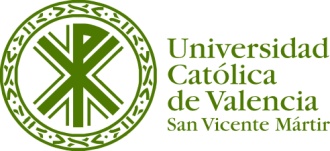 D. /Dña.…………………………………………………………., tutor académico de la Facultad de…………………….. de la Universidad Católica de Valencia, por la presenteHACE CONSTAR  Que D. /Dña.…………………………………………………………………, estudiante de la titulación……………………………………………………… de la Universidad Católica de Valencia, con DNI nº……………………, ha realizado un periodo de prácticas académicas externas en la entidad …………………………………………….., según Convenio de Cooperación Educativa suscrito con la Universidad Católica de Valencia, al amparo de la normativa vigente, durante el periodo comprendido entre …………….. y ……………., y con una duración de …………..horas colaborando en las siguientes actividades: (Breve explicación)A todos los efectos, expido el presente, En Valencia, a…….de…………… de 20….Firma del tutor académico y sello de la UniversidadBIBLIOGRAFÍA:INTRODUCCIÓN……………………………………………………………….…………………........................3I. OBJETIVOS DE LAS PRÁCTICAS…………………….……………………………………………………4II. COMPETENCIAS ESPECÍFICAS ……………...………………………………………………………….5III. TEMPORALIZACIÓN ..……….……………………………………………………………………………6IV. FUNCIONES DE ALUMNOS, TUTORES PROFESIONALES Y TUTORES ACADÉMICOS………………………………………………………………………………………………………7     a) Del alumno…………………………………………………………………………………..……………….7     b) De tutores profesionales……………………………………………………………………………….7     c) De tutores académicos………………………………………………………………………….……….8     d) De la comisión de prácticas…………………………………………………………………………..9   V. EVALUACIÓN DE LAS PRÁCTICAS ………………………..…………………………………………9VI. PRESENTACIÓN DEL CUADERNO DE APRENDIZAJE…….……………………………………10VII. FECHA DE ENTREGA………………..…………………………………………………………………….10VIII. DOCUMENTOS PARA EL DESARROLLO DE LAS PRÁCTICAS EXTERNAS EN TRABAJO SOCIAL ………………………………....…………………………………………………….     a) Del alumno…………………………………………………………………………………………..……….     b) De tutores profesionales……………………………………………………………………………….     c) De tutores académicos…………………………………………………………….…………………….10  101825IX. BIBLIOGRAFÍA…………………………………………………………………………………………………28TEMPORALIZACIÓNACCIONESPERSONAL IMPLICADOSeptiembre-Octubre- Contacto con centros de prácticas- Preparación del proceso de elección de centros para el alumnado- Tutores académicos- Tutores profesionales- Comisión de prácticasOctubre-Diciembre- Firma de convenios con los centros de prácticas- Solicitud de centros de prácticas por parte de los alumnos- Contacto de los tutores académicos con los centros profesionales- Asistencia a seminarios en la UCV- Alumnos-Tutores académicos- Tutores profesionalesEnero a Junio- Práctica del alumnado en los centros profesionales- Seguimiento del alumnado por parte de los tutores académicos- Evaluación del alumnado por parte de los tutores profesionales- 10 de junio: entrega del cuaderno de aprendizaje- 12 de junio: Exposición oral de las prácticas (1ª convocatoria)- Alumnos- Tutores profesionales- Tutores académicosJulio3 de julio: Exposición oral de las prácticas (2ª convocatoria)-Alumnos/as-Tutores académicosDESCRIPCIÓN DEL DOCUMENTO REF.- Datos identificativos de la entidad.Doc. 1- Relación de funciones que lleva a cabo el Trabajador/a Social del centroDoc. 2Descripción de la metodología de intervención que emplea el Trabajador/a Social a nivel individual, grupal y ComunitarioDoc. 3Presentación del material elaborado para la exposición oral de las prácticasDoc. 4FUNCIONES DE INTERVENCIÓN DIRECTA CON EL USUARIOSiNoPrimera Recepción y análisis de demandasRealización de entrevistas individualesOrientar y ayudar al usuario a cumplimentar la documentación necesariaDar Información y asesoramiento adecuado a las necesidades del usuarioOrientación a los usuarios sobre la utilización de los recursos Acompañamiento directo con el usuarioVigilar el cumplimiento de las normas del centro, por parte del usuarioObservación directa de los usuariosElaboración de Currículum Vitae junto con el usuarioMediación en conflictosTRABAJO SOCIAL INDIVIDUAL, GRUPAL Y COMUNITARIOSÍNORealiza intervenciones con individuosRealiza intervenciones con gruposRealiza intervenciones con la ComunidadFUNCIONES RELACIONADAS CON LA ENTIDADSiNoInformarse sobre la normativa de la entidad en la que se está trabajandoInformarse y conocer el marco de subvenciones en las que se sustenta la entidadConocer toda la documentación con la que debe trabajar el Trabajador/a SocialConocer las funciones de otros profesionalesParticipar en las reuniones del equipo técnicoConocer todos los programas que la entidad desarrollaFUNCIONES ADMINISTRATIVASSiNoRegistro de los nuevos usuariosElaboración de informes sobre la intervención realizadaObtención de Información sobre diferentes recursos adaptados a las   necesidades del usuarioPreparar documentación para la solicitud de subvencionesPreparar documentación para la justificación de subvencionesCumplimentar documentos: instancias, becas, etc., sin estar el usuario presenteDerivación de propuestas hacia otros serviciosDetección y prevención de situaciones de riesgo y exclusión socialFUNCIONES DE ANÁLISIS E INVESTIGACIÓNSiNoDetección y análisis de situaciones de riesgo y exclusión social, para la prevenciónAnálisis de las necesidades y demandas de los usuariosInvestigación-Acción sobre la propia prácticaInvestigación sobre las realidades sociales con las que se intervieneFUNCIONES RELACIONADAS CON PROYECTOSFunciones de elaboración de proyectosFunciones de desarrollo de proyectosFunciones de evaluación de proyectosFECHAHORA DE LLEGADAHORA DE SALIDAFIRMA DEL TUTORAlumno/a: ___________________________________________________________________________________________Grado: Trabajo SocialElaborado por D./Dª __________________________________________________________________________________Centro profesional: ___________________________________________________________________________________ COMUNICACIÓN DEL ALUMNO CON EL TUTOR ACADÉMICOCOMUNICACIÓN DEL ALUMNO CON EL TUTOR ACADÉMICOCOMUNICACIÓN DEL ALUMNO CON EL TUTOR ACADÉMICOAEl alumno ha asistido a todas las entrevistas sugeridas por el  tutor académico. BEl alumno ha faltado a algunas de las entrevistas justificando su ausencia. CEl alumno ha faltado a  algunas de las entrevistas sin justificar su ausencia.DEl alumno ha faltado a todas las entrevistas.Número de faltas de asistencia:Número de faltas de asistencia:Número de faltas de asistencia:Observación:Observación:Observación:ASISTENCIA AL CENTROAEl alumno asiste todos los días en el horario pactadoBEl alumno ha faltado algunos de los días, justificando su ausenciaCEl alumno ha faltado algunos de los días, sin justificar su ausenciaDEl alumno no ha asistido nuncaEEl alumno no se incorporó en la fecha previstaNúmero de faltas de asistencia:OBSERVACIONES:ACTITUD DE APRENDIZAJE DEL ALUMNO O ALUMNAAEl alumno escucha, incorpora las orientaciones del tutor/a siempreBEl alumno escucha, incorpora las orientaciones del tutor/a a vecesCEl alumno escucha, incorpora las orientaciones del tutor/a casi nuncaDEl alumno escucha, incorpora las orientaciones del tutor/a nuncaObservaciones:ACTITUD DE CONTACTO Y RESPETO A LOS USUARIOS/ASAEl alumno respeta y mantiene una relación con los usuarios totalmente correctaBEl alumno respeta y mantiene una relación con los usuarios bastante buenaCEl alumno respeta y mantiene una relación con los usuarios regularDEl alumno respeta y mantiene una relación con los usuarios totalmente inadecuadaOBSERVACIONES:4.1  Evaluar las necesidades y opciones posibles para orientar un plan de actuación4.1  Evaluar las necesidades y opciones posibles para orientar un plan de actuación4.1  Evaluar las necesidades y opciones posibles para orientar un plan de actuación4.1  Evaluar las necesidades y opciones posibles para orientar un plan de actuación4.1  Evaluar las necesidades y opciones posibles para orientar un plan de actuación4.1  Evaluar las necesidades y opciones posibles para orientar un plan de actuación4.1  Evaluar las necesidades y opciones posibles para orientar un plan de actuación4.1  Evaluar las necesidades y opciones posibles para orientar un plan de actuación4.1  Evaluar las necesidades y opciones posibles para orientar un plan de actuaciónAAAAEl alumno/a no sabe reconocer las necesidades e intereses que posee la persona.El alumno/a no sabe reconocer las necesidades e intereses que posee la persona.El alumno/a no sabe reconocer las necesidades e intereses que posee la persona.BBBBEl alumno/a reconoce la necesidad que posee la persona, pero desconoce cómo se respondería.El alumno/a reconoce la necesidad que posee la persona, pero desconoce cómo se respondería.El alumno/a reconoce la necesidad que posee la persona, pero desconoce cómo se respondería.CCCCEl alumno/a reconoce la necesidad, pero su respuesta no es totalmente correcta.El alumno/a reconoce la necesidad, pero su respuesta no es totalmente correcta.El alumno/a reconoce la necesidad, pero su respuesta no es totalmente correcta.DDDDEl alumno/a reconoce las necesidades y sabe dar respuesta a las mismas.El alumno/a reconoce las necesidades y sabe dar respuesta a las mismas.El alumno/a reconoce las necesidades y sabe dar respuesta a las mismas.Observación:Observación:Observación:Observación:Observación:Observación:Observación:Observación:Observación:4.2 Intervenir con personas, familias, grupos, organizaciones y comunidades para asesorarles en la toma de decisiones teniendo en cuenta sus circunstancias particulares4.2 Intervenir con personas, familias, grupos, organizaciones y comunidades para asesorarles en la toma de decisiones teniendo en cuenta sus circunstancias particulares4.2 Intervenir con personas, familias, grupos, organizaciones y comunidades para asesorarles en la toma de decisiones teniendo en cuenta sus circunstancias particulares4.2 Intervenir con personas, familias, grupos, organizaciones y comunidades para asesorarles en la toma de decisiones teniendo en cuenta sus circunstancias particulares4.2 Intervenir con personas, familias, grupos, organizaciones y comunidades para asesorarles en la toma de decisiones teniendo en cuenta sus circunstancias particulares4.2 Intervenir con personas, familias, grupos, organizaciones y comunidades para asesorarles en la toma de decisiones teniendo en cuenta sus circunstancias particulares4.2 Intervenir con personas, familias, grupos, organizaciones y comunidades para asesorarles en la toma de decisiones teniendo en cuenta sus circunstancias particulares4.2 Intervenir con personas, familias, grupos, organizaciones y comunidades para asesorarles en la toma de decisiones teniendo en cuenta sus circunstancias particulares4.2 Intervenir con personas, familias, grupos, organizaciones y comunidades para asesorarles en la toma de decisiones teniendo en cuenta sus circunstancias particularesAEl alumno/a no sabe cómo  intervenir y/o asesorar.BEl alumno/a sabe de manera muy banal cómo  intervenir y/o asesorarCEl alumno/a sabe bastante bien  cómo  intervenir y/o asesorarDEl alumno/a domina diversas metodologías de intervención y/o asesoramientoObservación:Observación:Observación:Observación:Observación:Observación:Observación:Observación:Observación:4.3 Responder ante situaciones de crisis elaborando planes y proyectos que se ajusten a la urgencia de la situación4.3 Responder ante situaciones de crisis elaborando planes y proyectos que se ajusten a la urgencia de la situación4.3 Responder ante situaciones de crisis elaborando planes y proyectos que se ajusten a la urgencia de la situación4.3 Responder ante situaciones de crisis elaborando planes y proyectos que se ajusten a la urgencia de la situación4.3 Responder ante situaciones de crisis elaborando planes y proyectos que se ajusten a la urgencia de la situación4.3 Responder ante situaciones de crisis elaborando planes y proyectos que se ajusten a la urgencia de la situación4.3 Responder ante situaciones de crisis elaborando planes y proyectos que se ajusten a la urgencia de la situación4.3 Responder ante situaciones de crisis elaborando planes y proyectos que se ajusten a la urgencia de la situación4.3 Responder ante situaciones de crisis elaborando planes y proyectos que se ajusten a la urgencia de la situaciónAAEl alumno/a no sabe responder ante situaciones de crisis elaborando planes y proyectos que se ajusten a la urgencia de la situaciónEl alumno/a no sabe responder ante situaciones de crisis elaborando planes y proyectos que se ajusten a la urgencia de la situaciónBBEl alumno/a sólo sabe a veces  responder ante situaciones de crisis elaborando planes y proyectos que se ajusten a la urgencia de la situaciónEl alumno/a sólo sabe a veces  responder ante situaciones de crisis elaborando planes y proyectos que se ajusten a la urgencia de la situaciónCCEl alumno/a sabe responder bastante bien ante situaciones de crisis elaborando planes y proyectos que se ajusten a la urgencia de la situaciónEl alumno/a sabe responder bastante bien ante situaciones de crisis elaborando planes y proyectos que se ajusten a la urgencia de la situaciónDDEl alumno/a domina perfectamente y sabe responder adecuadamente ante situaciones de crisis elaborando planes y proyectos que se ajusten a la urgencia de la situaciónEl alumno/a domina perfectamente y sabe responder adecuadamente ante situaciones de crisis elaborando planes y proyectos que se ajusten a la urgencia de la situaciónObservación:Observación:Observación:Observación:Observación:Observación:Observación:Observación:Observación:4.4. Elaborar y gestionar historias e informes sociales completos, fieles, accesibles y actualizados que orienten la práctica profesional  con el objetivo de adaptarla a las situaciones emergentes.4.4. Elaborar y gestionar historias e informes sociales completos, fieles, accesibles y actualizados que orienten la práctica profesional  con el objetivo de adaptarla a las situaciones emergentes.4.4. Elaborar y gestionar historias e informes sociales completos, fieles, accesibles y actualizados que orienten la práctica profesional  con el objetivo de adaptarla a las situaciones emergentes.4.4. Elaborar y gestionar historias e informes sociales completos, fieles, accesibles y actualizados que orienten la práctica profesional  con el objetivo de adaptarla a las situaciones emergentes.4.4. Elaborar y gestionar historias e informes sociales completos, fieles, accesibles y actualizados que orienten la práctica profesional  con el objetivo de adaptarla a las situaciones emergentes.4.4. Elaborar y gestionar historias e informes sociales completos, fieles, accesibles y actualizados que orienten la práctica profesional  con el objetivo de adaptarla a las situaciones emergentes.4.4. Elaborar y gestionar historias e informes sociales completos, fieles, accesibles y actualizados que orienten la práctica profesional  con el objetivo de adaptarla a las situaciones emergentes.4.4. Elaborar y gestionar historias e informes sociales completos, fieles, accesibles y actualizados que orienten la práctica profesional  con el objetivo de adaptarla a las situaciones emergentes.4.4. Elaborar y gestionar historias e informes sociales completos, fieles, accesibles y actualizados que orienten la práctica profesional  con el objetivo de adaptarla a las situaciones emergentes.AAAEl alumno/a no sabe elaborar y gestionar historias e informes sociales completos, fieles, accesibles y actualizados que orienten la práctica profesional  con el objetivo de adaptarla a las situaciones emergentesEl alumno/a no sabe elaborar y gestionar historias e informes sociales completos, fieles, accesibles y actualizados que orienten la práctica profesional  con el objetivo de adaptarla a las situaciones emergentesEl alumno/a no sabe elaborar y gestionar historias e informes sociales completos, fieles, accesibles y actualizados que orienten la práctica profesional  con el objetivo de adaptarla a las situaciones emergentesEl alumno/a no sabe elaborar y gestionar historias e informes sociales completos, fieles, accesibles y actualizados que orienten la práctica profesional  con el objetivo de adaptarla a las situaciones emergentesBBBEl alumno/a sólo conoce parcialmente cómo elaborar y gestionar historias e informes sociales completos, fieles, accesibles y actualizados que orienten la práctica profesional  con el objetivo de adaptarla a las situaciones emergentesEl alumno/a sólo conoce parcialmente cómo elaborar y gestionar historias e informes sociales completos, fieles, accesibles y actualizados que orienten la práctica profesional  con el objetivo de adaptarla a las situaciones emergentesEl alumno/a sólo conoce parcialmente cómo elaborar y gestionar historias e informes sociales completos, fieles, accesibles y actualizados que orienten la práctica profesional  con el objetivo de adaptarla a las situaciones emergentesEl alumno/a sólo conoce parcialmente cómo elaborar y gestionar historias e informes sociales completos, fieles, accesibles y actualizados que orienten la práctica profesional  con el objetivo de adaptarla a las situaciones emergentesCCCEl alumno/a conoce bastante bien cómo elaborar y gestionar historias e informes sociales completos, fieles, accesibles y actualizados que orienten la práctica profesional  con el objetivo de adaptarla a las situaciones emergentesEl alumno/a conoce bastante bien cómo elaborar y gestionar historias e informes sociales completos, fieles, accesibles y actualizados que orienten la práctica profesional  con el objetivo de adaptarla a las situaciones emergentesEl alumno/a conoce bastante bien cómo elaborar y gestionar historias e informes sociales completos, fieles, accesibles y actualizados que orienten la práctica profesional  con el objetivo de adaptarla a las situaciones emergentesEl alumno/a conoce bastante bien cómo elaborar y gestionar historias e informes sociales completos, fieles, accesibles y actualizados que orienten la práctica profesional  con el objetivo de adaptarla a las situaciones emergentesDDDEl alumno/a domina perfectamente cómo elaborar y gestionar historias e informes sociales completos, fieles, accesibles y actualizados que orienten la práctica profesional  con el objetivo de adaptarla a las situaciones emergentesEl alumno/a domina perfectamente cómo elaborar y gestionar historias e informes sociales completos, fieles, accesibles y actualizados que orienten la práctica profesional  con el objetivo de adaptarla a las situaciones emergentesEl alumno/a domina perfectamente cómo elaborar y gestionar historias e informes sociales completos, fieles, accesibles y actualizados que orienten la práctica profesional  con el objetivo de adaptarla a las situaciones emergentesEl alumno/a domina perfectamente cómo elaborar y gestionar historias e informes sociales completos, fieles, accesibles y actualizados que orienten la práctica profesional  con el objetivo de adaptarla a las situaciones emergentesObservación:Observación:Observación:Observación:Observación:Observación:Observación:Observación:Observación:4.5. Emplear los métodos y modelos de trabajo social en la intervención  con personas, familias, grupos, organizaciones y comunidades para mejorar sus condiciones de vida4.5. Emplear los métodos y modelos de trabajo social en la intervención  con personas, familias, grupos, organizaciones y comunidades para mejorar sus condiciones de vida4.5. Emplear los métodos y modelos de trabajo social en la intervención  con personas, familias, grupos, organizaciones y comunidades para mejorar sus condiciones de vida4.5. Emplear los métodos y modelos de trabajo social en la intervención  con personas, familias, grupos, organizaciones y comunidades para mejorar sus condiciones de vida4.5. Emplear los métodos y modelos de trabajo social en la intervención  con personas, familias, grupos, organizaciones y comunidades para mejorar sus condiciones de vida4.5. Emplear los métodos y modelos de trabajo social en la intervención  con personas, familias, grupos, organizaciones y comunidades para mejorar sus condiciones de vida4.5. Emplear los métodos y modelos de trabajo social en la intervención  con personas, familias, grupos, organizaciones y comunidades para mejorar sus condiciones de vida4.5. Emplear los métodos y modelos de trabajo social en la intervención  con personas, familias, grupos, organizaciones y comunidades para mejorar sus condiciones de vida4.5. Emplear los métodos y modelos de trabajo social en la intervención  con personas, familias, grupos, organizaciones y comunidades para mejorar sus condiciones de vidaAAAEl alumno/a no sabe emplear los métodos y modelos de trabajo social en la intervención con personas, familias, grupos, organizaciones y comunidades para mejorar sus condiciones de vidaEl alumno/a no sabe emplear los métodos y modelos de trabajo social en la intervención con personas, familias, grupos, organizaciones y comunidades para mejorar sus condiciones de vidaEl alumno/a no sabe emplear los métodos y modelos de trabajo social en la intervención con personas, familias, grupos, organizaciones y comunidades para mejorar sus condiciones de vidaEl alumno/a no sabe emplear los métodos y modelos de trabajo social en la intervención con personas, familias, grupos, organizaciones y comunidades para mejorar sus condiciones de vidaBBBEl alumno/a sabe emplear sólo parcialmente los métodos y modelos de trabajo social en la intervención  con personas, familias, grupos, organizaciones y comunidades para mejorar sus condiciones de vidaEl alumno/a sabe emplear sólo parcialmente los métodos y modelos de trabajo social en la intervención  con personas, familias, grupos, organizaciones y comunidades para mejorar sus condiciones de vidaEl alumno/a sabe emplear sólo parcialmente los métodos y modelos de trabajo social en la intervención  con personas, familias, grupos, organizaciones y comunidades para mejorar sus condiciones de vidaEl alumno/a sabe emplear sólo parcialmente los métodos y modelos de trabajo social en la intervención  con personas, familias, grupos, organizaciones y comunidades para mejorar sus condiciones de vidaCCCEl alumno/a sabe emplear bastante bien los métodos y modelos de trabajo social en la intervención  con personas, familias, grupos, organizaciones y comunidades para mejorar sus condiciones de vidaEl alumno/a sabe emplear bastante bien los métodos y modelos de trabajo social en la intervención  con personas, familias, grupos, organizaciones y comunidades para mejorar sus condiciones de vidaEl alumno/a sabe emplear bastante bien los métodos y modelos de trabajo social en la intervención  con personas, familias, grupos, organizaciones y comunidades para mejorar sus condiciones de vidaEl alumno/a sabe emplear bastante bien los métodos y modelos de trabajo social en la intervención  con personas, familias, grupos, organizaciones y comunidades para mejorar sus condiciones de vidaDDDEl alumno/a domina perfectamente el empleo de los métodos y modelos de trabajo social en la intervención  con personas, familias, grupos, organizaciones y comunidades para mejorar sus condiciones de vidaEl alumno/a domina perfectamente el empleo de los métodos y modelos de trabajo social en la intervención  con personas, familias, grupos, organizaciones y comunidades para mejorar sus condiciones de vidaEl alumno/a domina perfectamente el empleo de los métodos y modelos de trabajo social en la intervención  con personas, familias, grupos, organizaciones y comunidades para mejorar sus condiciones de vidaEl alumno/a domina perfectamente el empleo de los métodos y modelos de trabajo social en la intervención  con personas, familias, grupos, organizaciones y comunidades para mejorar sus condiciones de vidaObservación:Observación:Observación:Observación:Observación:Observación:Observación:Observación:Observación:4.6. Identificar los comportamientos que suponen un riesgo para las personas, familias,  grupos y comunidades, evaluando las particularidades que los caracterizan para elaborar estrategias de modificación de los mismos.4.6. Identificar los comportamientos que suponen un riesgo para las personas, familias,  grupos y comunidades, evaluando las particularidades que los caracterizan para elaborar estrategias de modificación de los mismos.4.6. Identificar los comportamientos que suponen un riesgo para las personas, familias,  grupos y comunidades, evaluando las particularidades que los caracterizan para elaborar estrategias de modificación de los mismos.4.6. Identificar los comportamientos que suponen un riesgo para las personas, familias,  grupos y comunidades, evaluando las particularidades que los caracterizan para elaborar estrategias de modificación de los mismos.4.6. Identificar los comportamientos que suponen un riesgo para las personas, familias,  grupos y comunidades, evaluando las particularidades que los caracterizan para elaborar estrategias de modificación de los mismos.4.6. Identificar los comportamientos que suponen un riesgo para las personas, familias,  grupos y comunidades, evaluando las particularidades que los caracterizan para elaborar estrategias de modificación de los mismos.4.6. Identificar los comportamientos que suponen un riesgo para las personas, familias,  grupos y comunidades, evaluando las particularidades que los caracterizan para elaborar estrategias de modificación de los mismos.4.6. Identificar los comportamientos que suponen un riesgo para las personas, familias,  grupos y comunidades, evaluando las particularidades que los caracterizan para elaborar estrategias de modificación de los mismos.4.6. Identificar los comportamientos que suponen un riesgo para las personas, familias,  grupos y comunidades, evaluando las particularidades que los caracterizan para elaborar estrategias de modificación de los mismos.AAAEl alumno/a no sabe identificar los comportamientos que suponen un riesgo para las personas, familias,  grupos y comunidades, ni evaluar las particularidades que los caracterizan para elaborar estrategias de modificación de los mismos.El alumno/a no sabe identificar los comportamientos que suponen un riesgo para las personas, familias,  grupos y comunidades, ni evaluar las particularidades que los caracterizan para elaborar estrategias de modificación de los mismos.El alumno/a no sabe identificar los comportamientos que suponen un riesgo para las personas, familias,  grupos y comunidades, ni evaluar las particularidades que los caracterizan para elaborar estrategias de modificación de los mismos.El alumno/a no sabe identificar los comportamientos que suponen un riesgo para las personas, familias,  grupos y comunidades, ni evaluar las particularidades que los caracterizan para elaborar estrategias de modificación de los mismos.BBBEl alumno/a sabe identificar sólo parcialmente los comportamientos que suponen un riesgo para las personas, familias,  grupos y comunidades, evaluando las particularidades que los caracterizan para elaborar estrategias de modificación de los mismos.El alumno/a sabe identificar sólo parcialmente los comportamientos que suponen un riesgo para las personas, familias,  grupos y comunidades, evaluando las particularidades que los caracterizan para elaborar estrategias de modificación de los mismos.El alumno/a sabe identificar sólo parcialmente los comportamientos que suponen un riesgo para las personas, familias,  grupos y comunidades, evaluando las particularidades que los caracterizan para elaborar estrategias de modificación de los mismos.El alumno/a sabe identificar sólo parcialmente los comportamientos que suponen un riesgo para las personas, familias,  grupos y comunidades, evaluando las particularidades que los caracterizan para elaborar estrategias de modificación de los mismos.CCCEl alumno/a sabe identificar bastante bien los comportamientos que suponen un riesgo para las personas, familias,  grupos y comunidades, evaluando las particularidades que los caracterizan para elaborar estrategias de modificación de los mismosEl alumno/a sabe identificar bastante bien los comportamientos que suponen un riesgo para las personas, familias,  grupos y comunidades, evaluando las particularidades que los caracterizan para elaborar estrategias de modificación de los mismosEl alumno/a sabe identificar bastante bien los comportamientos que suponen un riesgo para las personas, familias,  grupos y comunidades, evaluando las particularidades que los caracterizan para elaborar estrategias de modificación de los mismosEl alumno/a sabe identificar bastante bien los comportamientos que suponen un riesgo para las personas, familias,  grupos y comunidades, evaluando las particularidades que los caracterizan para elaborar estrategias de modificación de los mismosDDDEl alumno/a identifica perfectamente los comportamientos que suponen un riesgo para las personas, familias,  grupos y comunidades, evaluando las particularidades que los caracterizan para elaborar estrategias de modificación de los mismos.El alumno/a identifica perfectamente los comportamientos que suponen un riesgo para las personas, familias,  grupos y comunidades, evaluando las particularidades que los caracterizan para elaborar estrategias de modificación de los mismos.El alumno/a identifica perfectamente los comportamientos que suponen un riesgo para las personas, familias,  grupos y comunidades, evaluando las particularidades que los caracterizan para elaborar estrategias de modificación de los mismos.El alumno/a identifica perfectamente los comportamientos que suponen un riesgo para las personas, familias,  grupos y comunidades, evaluando las particularidades que los caracterizan para elaborar estrategias de modificación de los mismos.Observación:Observación:Observación:Observación:Observación:Observación:Observación:Observación:Observación:4.7. Formar y crear redes  utilizando la programación y las dinámicas grupales para promover el crecimiento, desarrollo y la autonomía de las personas.4.7. Formar y crear redes  utilizando la programación y las dinámicas grupales para promover el crecimiento, desarrollo y la autonomía de las personas.4.7. Formar y crear redes  utilizando la programación y las dinámicas grupales para promover el crecimiento, desarrollo y la autonomía de las personas.4.7. Formar y crear redes  utilizando la programación y las dinámicas grupales para promover el crecimiento, desarrollo y la autonomía de las personas.4.7. Formar y crear redes  utilizando la programación y las dinámicas grupales para promover el crecimiento, desarrollo y la autonomía de las personas.4.7. Formar y crear redes  utilizando la programación y las dinámicas grupales para promover el crecimiento, desarrollo y la autonomía de las personas.4.7. Formar y crear redes  utilizando la programación y las dinámicas grupales para promover el crecimiento, desarrollo y la autonomía de las personas.4.7. Formar y crear redes  utilizando la programación y las dinámicas grupales para promover el crecimiento, desarrollo y la autonomía de las personas.4.7. Formar y crear redes  utilizando la programación y las dinámicas grupales para promover el crecimiento, desarrollo y la autonomía de las personas.AAAEl alumno/a no sabe formar y crear redes , ni utilizar la programación y las dinámicas grupales para promover el crecimiento, desarrollo y la autonomía de las personas.El alumno/a no sabe formar y crear redes , ni utilizar la programación y las dinámicas grupales para promover el crecimiento, desarrollo y la autonomía de las personas.El alumno/a no sabe formar y crear redes , ni utilizar la programación y las dinámicas grupales para promover el crecimiento, desarrollo y la autonomía de las personas.El alumno/a no sabe formar y crear redes , ni utilizar la programación y las dinámicas grupales para promover el crecimiento, desarrollo y la autonomía de las personas.BBBEl alumno/a sabe sólo parcialmente formar y crear redes, utilizando la programación y las dinámicas grupales para promover el crecimiento, desarrollo y la autonomía de las personas.El alumno/a sabe sólo parcialmente formar y crear redes, utilizando la programación y las dinámicas grupales para promover el crecimiento, desarrollo y la autonomía de las personas.El alumno/a sabe sólo parcialmente formar y crear redes, utilizando la programación y las dinámicas grupales para promover el crecimiento, desarrollo y la autonomía de las personas.El alumno/a sabe sólo parcialmente formar y crear redes, utilizando la programación y las dinámicas grupales para promover el crecimiento, desarrollo y la autonomía de las personas.CCCEl alumno/a sabe  bastante bien formar y crear redes  utilizando la programación y las dinámicas grupales para promover el crecimiento, desarrollo y la autonomía de las personas.El alumno/a sabe  bastante bien formar y crear redes  utilizando la programación y las dinámicas grupales para promover el crecimiento, desarrollo y la autonomía de las personas.El alumno/a sabe  bastante bien formar y crear redes  utilizando la programación y las dinámicas grupales para promover el crecimiento, desarrollo y la autonomía de las personas.El alumno/a sabe  bastante bien formar y crear redes  utilizando la programación y las dinámicas grupales para promover el crecimiento, desarrollo y la autonomía de las personas.DDDEl alumno/a sabe perfectamente formar y crear redes  utilizando la programación y las dinámicas grupales para promover el crecimiento, desarrollo y la autonomía de las personas.El alumno/a sabe perfectamente formar y crear redes  utilizando la programación y las dinámicas grupales para promover el crecimiento, desarrollo y la autonomía de las personas.El alumno/a sabe perfectamente formar y crear redes  utilizando la programación y las dinámicas grupales para promover el crecimiento, desarrollo y la autonomía de las personas.El alumno/a sabe perfectamente formar y crear redes  utilizando la programación y las dinámicas grupales para promover el crecimiento, desarrollo y la autonomía de las personas.Observación:Observación:Observación:Observación:Observación:Observación:Observación:Observación:Observación:4.8. Aplicar la práctica de la mediación como estrategia de intervención destinada a la resolución alternativa de conflictos4.8. Aplicar la práctica de la mediación como estrategia de intervención destinada a la resolución alternativa de conflictos4.8. Aplicar la práctica de la mediación como estrategia de intervención destinada a la resolución alternativa de conflictos4.8. Aplicar la práctica de la mediación como estrategia de intervención destinada a la resolución alternativa de conflictos4.8. Aplicar la práctica de la mediación como estrategia de intervención destinada a la resolución alternativa de conflictos4.8. Aplicar la práctica de la mediación como estrategia de intervención destinada a la resolución alternativa de conflictos4.8. Aplicar la práctica de la mediación como estrategia de intervención destinada a la resolución alternativa de conflictos4.8. Aplicar la práctica de la mediación como estrategia de intervención destinada a la resolución alternativa de conflictos4.8. Aplicar la práctica de la mediación como estrategia de intervención destinada a la resolución alternativa de conflictosAAAEl alumno/a no sabe aplicar la práctica de la mediación como estrategia de intervención destinada a la resolución alternativa de conflictos.El alumno/a no sabe aplicar la práctica de la mediación como estrategia de intervención destinada a la resolución alternativa de conflictos.El alumno/a no sabe aplicar la práctica de la mediación como estrategia de intervención destinada a la resolución alternativa de conflictos.El alumno/a no sabe aplicar la práctica de la mediación como estrategia de intervención destinada a la resolución alternativa de conflictos.BBBEl alumno/a sabe sólo parcialmente aplicar la práctica de la mediación como estrategia de intervención destinada a la resolución alternativa de conflictos.El alumno/a sabe sólo parcialmente aplicar la práctica de la mediación como estrategia de intervención destinada a la resolución alternativa de conflictos.El alumno/a sabe sólo parcialmente aplicar la práctica de la mediación como estrategia de intervención destinada a la resolución alternativa de conflictos.El alumno/a sabe sólo parcialmente aplicar la práctica de la mediación como estrategia de intervención destinada a la resolución alternativa de conflictos.CCCEl alumno/a sabe bastante bien aplicar la práctica de la mediación como estrategia de intervención destinada a la resolución alternativa de conflictos.El alumno/a sabe bastante bien aplicar la práctica de la mediación como estrategia de intervención destinada a la resolución alternativa de conflictos.El alumno/a sabe bastante bien aplicar la práctica de la mediación como estrategia de intervención destinada a la resolución alternativa de conflictos.El alumno/a sabe bastante bien aplicar la práctica de la mediación como estrategia de intervención destinada a la resolución alternativa de conflictos.DDDEl alumno/a sabe perfectamente aplicar la práctica de la mediación como estrategia de intervención destinada a la resolución alternativa de conflictos.El alumno/a sabe perfectamente aplicar la práctica de la mediación como estrategia de intervención destinada a la resolución alternativa de conflictos.El alumno/a sabe perfectamente aplicar la práctica de la mediación como estrategia de intervención destinada a la resolución alternativa de conflictos.El alumno/a sabe perfectamente aplicar la práctica de la mediación como estrategia de intervención destinada a la resolución alternativa de conflictos.Observación:Observación:Observación:Observación:Observación:Observación:Observación:Observación:Observación:4.9 Establecer, minimizar y gestionar las situaciones de  riesgo hacia uno mismo y los colegas a través de la planificación, revisión y seguimiento de acciones.4.9 Establecer, minimizar y gestionar las situaciones de  riesgo hacia uno mismo y los colegas a través de la planificación, revisión y seguimiento de acciones.4.9 Establecer, minimizar y gestionar las situaciones de  riesgo hacia uno mismo y los colegas a través de la planificación, revisión y seguimiento de acciones.4.9 Establecer, minimizar y gestionar las situaciones de  riesgo hacia uno mismo y los colegas a través de la planificación, revisión y seguimiento de acciones.4.9 Establecer, minimizar y gestionar las situaciones de  riesgo hacia uno mismo y los colegas a través de la planificación, revisión y seguimiento de acciones.4.9 Establecer, minimizar y gestionar las situaciones de  riesgo hacia uno mismo y los colegas a través de la planificación, revisión y seguimiento de acciones.4.9 Establecer, minimizar y gestionar las situaciones de  riesgo hacia uno mismo y los colegas a través de la planificación, revisión y seguimiento de acciones.4.9 Establecer, minimizar y gestionar las situaciones de  riesgo hacia uno mismo y los colegas a través de la planificación, revisión y seguimiento de acciones.4.9 Establecer, minimizar y gestionar las situaciones de  riesgo hacia uno mismo y los colegas a través de la planificación, revisión y seguimiento de acciones.AAAEl alumno/a no sabe establecer, minimizar y gestionar las situaciones de  riesgo hacia uno mismo y los colegas a través de la planificación, revisión y seguimiento de acciones.El alumno/a no sabe establecer, minimizar y gestionar las situaciones de  riesgo hacia uno mismo y los colegas a través de la planificación, revisión y seguimiento de acciones.El alumno/a no sabe establecer, minimizar y gestionar las situaciones de  riesgo hacia uno mismo y los colegas a través de la planificación, revisión y seguimiento de acciones.El alumno/a no sabe establecer, minimizar y gestionar las situaciones de  riesgo hacia uno mismo y los colegas a través de la planificación, revisión y seguimiento de acciones.BBBEl alumno/a sabe sólo parcialmente establecer, minimizar y gestionar las situaciones de  riesgo hacia uno mismo y los colegas a través de la planificación, revisión y seguimiento de acciones.El alumno/a sabe sólo parcialmente establecer, minimizar y gestionar las situaciones de  riesgo hacia uno mismo y los colegas a través de la planificación, revisión y seguimiento de acciones.El alumno/a sabe sólo parcialmente establecer, minimizar y gestionar las situaciones de  riesgo hacia uno mismo y los colegas a través de la planificación, revisión y seguimiento de acciones.El alumno/a sabe sólo parcialmente establecer, minimizar y gestionar las situaciones de  riesgo hacia uno mismo y los colegas a través de la planificación, revisión y seguimiento de acciones.CCCEl alumno/a sabe bastante bien establecer, minimizar y gestionar las situaciones de  riesgo hacia uno mismo y los colegas a través de la planificación, revisión y seguimiento de acciones.El alumno/a sabe bastante bien establecer, minimizar y gestionar las situaciones de  riesgo hacia uno mismo y los colegas a través de la planificación, revisión y seguimiento de acciones.El alumno/a sabe bastante bien establecer, minimizar y gestionar las situaciones de  riesgo hacia uno mismo y los colegas a través de la planificación, revisión y seguimiento de acciones.El alumno/a sabe bastante bien establecer, minimizar y gestionar las situaciones de  riesgo hacia uno mismo y los colegas a través de la planificación, revisión y seguimiento de acciones.DDDEl alumno/a sabe perfectamente establecer, minimizar y gestionar las situaciones de  riesgo hacia uno mismo y los colegas a través de la planificación, revisión y seguimiento de acciones.El alumno/a sabe perfectamente establecer, minimizar y gestionar las situaciones de  riesgo hacia uno mismo y los colegas a través de la planificación, revisión y seguimiento de acciones.El alumno/a sabe perfectamente establecer, minimizar y gestionar las situaciones de  riesgo hacia uno mismo y los colegas a través de la planificación, revisión y seguimiento de acciones.El alumno/a sabe perfectamente establecer, minimizar y gestionar las situaciones de  riesgo hacia uno mismo y los colegas a través de la planificación, revisión y seguimiento de acciones.Observación:Observación:Observación:Observación:Observación:Observación:Observación:Observación:Observación:4.10 Intervenir en las diferentes situaciones de acuerdo con los principios éticos reflejados en el código deontológico de la profesión.4.10 Intervenir en las diferentes situaciones de acuerdo con los principios éticos reflejados en el código deontológico de la profesión.4.10 Intervenir en las diferentes situaciones de acuerdo con los principios éticos reflejados en el código deontológico de la profesión.4.10 Intervenir en las diferentes situaciones de acuerdo con los principios éticos reflejados en el código deontológico de la profesión.4.10 Intervenir en las diferentes situaciones de acuerdo con los principios éticos reflejados en el código deontológico de la profesión.4.10 Intervenir en las diferentes situaciones de acuerdo con los principios éticos reflejados en el código deontológico de la profesión.4.10 Intervenir en las diferentes situaciones de acuerdo con los principios éticos reflejados en el código deontológico de la profesión.4.10 Intervenir en las diferentes situaciones de acuerdo con los principios éticos reflejados en el código deontológico de la profesión.4.10 Intervenir en las diferentes situaciones de acuerdo con los principios éticos reflejados en el código deontológico de la profesión.El alumno/a no sabe intervenir en las diferentes situaciones de acuerdo con los principios éticos reflejados en el código deontológico de la profesión.El alumno/a no sabe intervenir en las diferentes situaciones de acuerdo con los principios éticos reflejados en el código deontológico de la profesión.El alumno/a no sabe intervenir en las diferentes situaciones de acuerdo con los principios éticos reflejados en el código deontológico de la profesión.El alumno/a no sabe intervenir en las diferentes situaciones de acuerdo con los principios éticos reflejados en el código deontológico de la profesión.El alumno/a no sabe intervenir en las diferentes situaciones de acuerdo con los principios éticos reflejados en el código deontológico de la profesión.El alumno/a no sabe intervenir en las diferentes situaciones de acuerdo con los principios éticos reflejados en el código deontológico de la profesión.El alumno/a no sabe intervenir en las diferentes situaciones de acuerdo con los principios éticos reflejados en el código deontológico de la profesión.El alumno/a no sabe intervenir en las diferentes situaciones de acuerdo con los principios éticos reflejados en el código deontológico de la profesión.El alumno/a no sabe intervenir en las diferentes situaciones de acuerdo con los principios éticos reflejados en el código deontológico de la profesión. El alumno/a sabe sólo parcialmente intervenir en las diferentes situaciones de acuerdo con los principios éticos reflejados en el código deontológico de la profesión. El alumno/a sabe sólo parcialmente intervenir en las diferentes situaciones de acuerdo con los principios éticos reflejados en el código deontológico de la profesión. El alumno/a sabe sólo parcialmente intervenir en las diferentes situaciones de acuerdo con los principios éticos reflejados en el código deontológico de la profesión. El alumno/a sabe sólo parcialmente intervenir en las diferentes situaciones de acuerdo con los principios éticos reflejados en el código deontológico de la profesión. El alumno/a sabe sólo parcialmente intervenir en las diferentes situaciones de acuerdo con los principios éticos reflejados en el código deontológico de la profesión. El alumno/a sabe sólo parcialmente intervenir en las diferentes situaciones de acuerdo con los principios éticos reflejados en el código deontológico de la profesión. El alumno/a sabe sólo parcialmente intervenir en las diferentes situaciones de acuerdo con los principios éticos reflejados en el código deontológico de la profesión. El alumno/a sabe sólo parcialmente intervenir en las diferentes situaciones de acuerdo con los principios éticos reflejados en el código deontológico de la profesión. El alumno/a sabe sólo parcialmente intervenir en las diferentes situaciones de acuerdo con los principios éticos reflejados en el código deontológico de la profesión.El alumno/a sabe bastante bien intervenir en las diferentes situaciones de acuerdo con los principios éticos reflejados en el código deontológico de la profesión.El alumno/a sabe bastante bien intervenir en las diferentes situaciones de acuerdo con los principios éticos reflejados en el código deontológico de la profesión.El alumno/a sabe bastante bien intervenir en las diferentes situaciones de acuerdo con los principios éticos reflejados en el código deontológico de la profesión.El alumno/a sabe bastante bien intervenir en las diferentes situaciones de acuerdo con los principios éticos reflejados en el código deontológico de la profesión.El alumno/a sabe bastante bien intervenir en las diferentes situaciones de acuerdo con los principios éticos reflejados en el código deontológico de la profesión.El alumno/a sabe bastante bien intervenir en las diferentes situaciones de acuerdo con los principios éticos reflejados en el código deontológico de la profesión.El alumno/a sabe bastante bien intervenir en las diferentes situaciones de acuerdo con los principios éticos reflejados en el código deontológico de la profesión.El alumno/a sabe bastante bien intervenir en las diferentes situaciones de acuerdo con los principios éticos reflejados en el código deontológico de la profesión.El alumno/a sabe bastante bien intervenir en las diferentes situaciones de acuerdo con los principios éticos reflejados en el código deontológico de la profesión.El alumno/a sabe perfectamente  intervenir en las diferentes situaciones de acuerdo con los principios éticos reflejados en el código deontológico de la profesión.El alumno/a sabe perfectamente  intervenir en las diferentes situaciones de acuerdo con los principios éticos reflejados en el código deontológico de la profesión.El alumno/a sabe perfectamente  intervenir en las diferentes situaciones de acuerdo con los principios éticos reflejados en el código deontológico de la profesión.El alumno/a sabe perfectamente  intervenir en las diferentes situaciones de acuerdo con los principios éticos reflejados en el código deontológico de la profesión.El alumno/a sabe perfectamente  intervenir en las diferentes situaciones de acuerdo con los principios éticos reflejados en el código deontológico de la profesión.El alumno/a sabe perfectamente  intervenir en las diferentes situaciones de acuerdo con los principios éticos reflejados en el código deontológico de la profesión.El alumno/a sabe perfectamente  intervenir en las diferentes situaciones de acuerdo con los principios éticos reflejados en el código deontológico de la profesión.El alumno/a sabe perfectamente  intervenir en las diferentes situaciones de acuerdo con los principios éticos reflejados en el código deontológico de la profesión.El alumno/a sabe perfectamente  intervenir en las diferentes situaciones de acuerdo con los principios éticos reflejados en el código deontológico de la profesión.Observación:Observación:Observación:Observación:Observación:Observación:Observación:Observación:Observación:4.11. Trabajar de forma interdisciplinar dentro de sistemas multiorganizacionales abordando las posibles discrepancias que surjan  dentro de los mismos.4.11. Trabajar de forma interdisciplinar dentro de sistemas multiorganizacionales abordando las posibles discrepancias que surjan  dentro de los mismos.4.11. Trabajar de forma interdisciplinar dentro de sistemas multiorganizacionales abordando las posibles discrepancias que surjan  dentro de los mismos.4.11. Trabajar de forma interdisciplinar dentro de sistemas multiorganizacionales abordando las posibles discrepancias que surjan  dentro de los mismos.4.11. Trabajar de forma interdisciplinar dentro de sistemas multiorganizacionales abordando las posibles discrepancias que surjan  dentro de los mismos.4.11. Trabajar de forma interdisciplinar dentro de sistemas multiorganizacionales abordando las posibles discrepancias que surjan  dentro de los mismos.4.11. Trabajar de forma interdisciplinar dentro de sistemas multiorganizacionales abordando las posibles discrepancias que surjan  dentro de los mismos.4.11. Trabajar de forma interdisciplinar dentro de sistemas multiorganizacionales abordando las posibles discrepancias que surjan  dentro de los mismos.4.11. Trabajar de forma interdisciplinar dentro de sistemas multiorganizacionales abordando las posibles discrepancias que surjan  dentro de los mismos.El alumno/a no sabe trabajar de forma interdisciplinar dentro de sistemas multiorganizacionales abordando las posibles discrepancias que surjan  dentro de los mismos.El alumno/a no sabe trabajar de forma interdisciplinar dentro de sistemas multiorganizacionales abordando las posibles discrepancias que surjan  dentro de los mismos.El alumno/a no sabe trabajar de forma interdisciplinar dentro de sistemas multiorganizacionales abordando las posibles discrepancias que surjan  dentro de los mismos.El alumno/a no sabe trabajar de forma interdisciplinar dentro de sistemas multiorganizacionales abordando las posibles discrepancias que surjan  dentro de los mismos.El alumno/a no sabe trabajar de forma interdisciplinar dentro de sistemas multiorganizacionales abordando las posibles discrepancias que surjan  dentro de los mismos.El alumno/a no sabe trabajar de forma interdisciplinar dentro de sistemas multiorganizacionales abordando las posibles discrepancias que surjan  dentro de los mismos.El alumno/a no sabe trabajar de forma interdisciplinar dentro de sistemas multiorganizacionales abordando las posibles discrepancias que surjan  dentro de los mismos.El alumno/a no sabe trabajar de forma interdisciplinar dentro de sistemas multiorganizacionales abordando las posibles discrepancias que surjan  dentro de los mismos.El alumno/a no sabe trabajar de forma interdisciplinar dentro de sistemas multiorganizacionales abordando las posibles discrepancias que surjan  dentro de los mismos.El alumno/a sabe sólo parcialmente trabajar de forma interdisciplinar dentro de sistemas multiorganizacionales abordando las posibles discrepancias que surjan  dentro de los mismos.El alumno/a sabe sólo parcialmente trabajar de forma interdisciplinar dentro de sistemas multiorganizacionales abordando las posibles discrepancias que surjan  dentro de los mismos.El alumno/a sabe sólo parcialmente trabajar de forma interdisciplinar dentro de sistemas multiorganizacionales abordando las posibles discrepancias que surjan  dentro de los mismos.El alumno/a sabe sólo parcialmente trabajar de forma interdisciplinar dentro de sistemas multiorganizacionales abordando las posibles discrepancias que surjan  dentro de los mismos.El alumno/a sabe sólo parcialmente trabajar de forma interdisciplinar dentro de sistemas multiorganizacionales abordando las posibles discrepancias que surjan  dentro de los mismos.El alumno/a sabe sólo parcialmente trabajar de forma interdisciplinar dentro de sistemas multiorganizacionales abordando las posibles discrepancias que surjan  dentro de los mismos.El alumno/a sabe sólo parcialmente trabajar de forma interdisciplinar dentro de sistemas multiorganizacionales abordando las posibles discrepancias que surjan  dentro de los mismos.El alumno/a sabe sólo parcialmente trabajar de forma interdisciplinar dentro de sistemas multiorganizacionales abordando las posibles discrepancias que surjan  dentro de los mismos.El alumno/a sabe sólo parcialmente trabajar de forma interdisciplinar dentro de sistemas multiorganizacionales abordando las posibles discrepancias que surjan  dentro de los mismos.El alumno/a sabe bastante bien trabajar de forma interdisciplinar dentro de sistemas multiorganizacionales abordando las posibles discrepancias que surjan  dentro de los mismos.El alumno/a sabe bastante bien trabajar de forma interdisciplinar dentro de sistemas multiorganizacionales abordando las posibles discrepancias que surjan  dentro de los mismos.El alumno/a sabe bastante bien trabajar de forma interdisciplinar dentro de sistemas multiorganizacionales abordando las posibles discrepancias que surjan  dentro de los mismos.El alumno/a sabe bastante bien trabajar de forma interdisciplinar dentro de sistemas multiorganizacionales abordando las posibles discrepancias que surjan  dentro de los mismos.El alumno/a sabe bastante bien trabajar de forma interdisciplinar dentro de sistemas multiorganizacionales abordando las posibles discrepancias que surjan  dentro de los mismos.El alumno/a sabe bastante bien trabajar de forma interdisciplinar dentro de sistemas multiorganizacionales abordando las posibles discrepancias que surjan  dentro de los mismos.El alumno/a sabe bastante bien trabajar de forma interdisciplinar dentro de sistemas multiorganizacionales abordando las posibles discrepancias que surjan  dentro de los mismos.El alumno/a sabe bastante bien trabajar de forma interdisciplinar dentro de sistemas multiorganizacionales abordando las posibles discrepancias que surjan  dentro de los mismos.El alumno/a sabe bastante bien trabajar de forma interdisciplinar dentro de sistemas multiorganizacionales abordando las posibles discrepancias que surjan  dentro de los mismos.El alumno/a sabe perfectamente trabajar de forma interdisciplinar dentro de sistemas multiorganizacionales abordando las posibles discrepancias que surjan  dentro de los mismos.El alumno/a sabe perfectamente trabajar de forma interdisciplinar dentro de sistemas multiorganizacionales abordando las posibles discrepancias que surjan  dentro de los mismos.El alumno/a sabe perfectamente trabajar de forma interdisciplinar dentro de sistemas multiorganizacionales abordando las posibles discrepancias que surjan  dentro de los mismos.El alumno/a sabe perfectamente trabajar de forma interdisciplinar dentro de sistemas multiorganizacionales abordando las posibles discrepancias que surjan  dentro de los mismos.El alumno/a sabe perfectamente trabajar de forma interdisciplinar dentro de sistemas multiorganizacionales abordando las posibles discrepancias que surjan  dentro de los mismos.El alumno/a sabe perfectamente trabajar de forma interdisciplinar dentro de sistemas multiorganizacionales abordando las posibles discrepancias que surjan  dentro de los mismos.El alumno/a sabe perfectamente trabajar de forma interdisciplinar dentro de sistemas multiorganizacionales abordando las posibles discrepancias que surjan  dentro de los mismos.El alumno/a sabe perfectamente trabajar de forma interdisciplinar dentro de sistemas multiorganizacionales abordando las posibles discrepancias que surjan  dentro de los mismos.El alumno/a sabe perfectamente trabajar de forma interdisciplinar dentro de sistemas multiorganizacionales abordando las posibles discrepancias que surjan  dentro de los mismos.Observación:Observación:Observación:Observación:Observación:Observación:Observación:Observación:Observación:4.12. Emplear los conocimientos actuales de las mejores prácticas de trabajo, planificando las actuaciones, gestionando los recursos, y fundamentando las actuaciones.4.12. Emplear los conocimientos actuales de las mejores prácticas de trabajo, planificando las actuaciones, gestionando los recursos, y fundamentando las actuaciones.4.12. Emplear los conocimientos actuales de las mejores prácticas de trabajo, planificando las actuaciones, gestionando los recursos, y fundamentando las actuaciones.4.12. Emplear los conocimientos actuales de las mejores prácticas de trabajo, planificando las actuaciones, gestionando los recursos, y fundamentando las actuaciones.4.12. Emplear los conocimientos actuales de las mejores prácticas de trabajo, planificando las actuaciones, gestionando los recursos, y fundamentando las actuaciones.4.12. Emplear los conocimientos actuales de las mejores prácticas de trabajo, planificando las actuaciones, gestionando los recursos, y fundamentando las actuaciones.4.12. Emplear los conocimientos actuales de las mejores prácticas de trabajo, planificando las actuaciones, gestionando los recursos, y fundamentando las actuaciones.4.12. Emplear los conocimientos actuales de las mejores prácticas de trabajo, planificando las actuaciones, gestionando los recursos, y fundamentando las actuaciones.4.12. Emplear los conocimientos actuales de las mejores prácticas de trabajo, planificando las actuaciones, gestionando los recursos, y fundamentando las actuaciones.El alumno/a no sabe emplear los conocimientos actuales de las mejores prácticas de trabajo, planificando las actuaciones, gestionando los recursos, y fundamentando las actuaciones.El alumno/a no sabe emplear los conocimientos actuales de las mejores prácticas de trabajo, planificando las actuaciones, gestionando los recursos, y fundamentando las actuaciones.El alumno/a no sabe emplear los conocimientos actuales de las mejores prácticas de trabajo, planificando las actuaciones, gestionando los recursos, y fundamentando las actuaciones.El alumno/a no sabe emplear los conocimientos actuales de las mejores prácticas de trabajo, planificando las actuaciones, gestionando los recursos, y fundamentando las actuaciones.El alumno/a no sabe emplear los conocimientos actuales de las mejores prácticas de trabajo, planificando las actuaciones, gestionando los recursos, y fundamentando las actuaciones.El alumno/a no sabe emplear los conocimientos actuales de las mejores prácticas de trabajo, planificando las actuaciones, gestionando los recursos, y fundamentando las actuaciones.El alumno/a no sabe emplear los conocimientos actuales de las mejores prácticas de trabajo, planificando las actuaciones, gestionando los recursos, y fundamentando las actuaciones.El alumno/a no sabe emplear los conocimientos actuales de las mejores prácticas de trabajo, planificando las actuaciones, gestionando los recursos, y fundamentando las actuaciones.El alumno/a no sabe emplear los conocimientos actuales de las mejores prácticas de trabajo, planificando las actuaciones, gestionando los recursos, y fundamentando las actuaciones.El alumno/a sabe parcialmente emplear los conocimientos actuales de las mejores prácticas de trabajo, planificando las actuaciones, gestionando los recursos, y fundamentando las actuaciones.El alumno/a sabe parcialmente emplear los conocimientos actuales de las mejores prácticas de trabajo, planificando las actuaciones, gestionando los recursos, y fundamentando las actuaciones.El alumno/a sabe parcialmente emplear los conocimientos actuales de las mejores prácticas de trabajo, planificando las actuaciones, gestionando los recursos, y fundamentando las actuaciones.El alumno/a sabe parcialmente emplear los conocimientos actuales de las mejores prácticas de trabajo, planificando las actuaciones, gestionando los recursos, y fundamentando las actuaciones.El alumno/a sabe parcialmente emplear los conocimientos actuales de las mejores prácticas de trabajo, planificando las actuaciones, gestionando los recursos, y fundamentando las actuaciones.El alumno/a sabe parcialmente emplear los conocimientos actuales de las mejores prácticas de trabajo, planificando las actuaciones, gestionando los recursos, y fundamentando las actuaciones.El alumno/a sabe parcialmente emplear los conocimientos actuales de las mejores prácticas de trabajo, planificando las actuaciones, gestionando los recursos, y fundamentando las actuaciones.El alumno/a sabe parcialmente emplear los conocimientos actuales de las mejores prácticas de trabajo, planificando las actuaciones, gestionando los recursos, y fundamentando las actuaciones.El alumno/a sabe parcialmente emplear los conocimientos actuales de las mejores prácticas de trabajo, planificando las actuaciones, gestionando los recursos, y fundamentando las actuaciones.El alumno/a sabe bastante bien emplear los conocimientos actuales de las mejores prácticas de trabajo, planificando las actuaciones, gestionando los recursos, y fundamentando las actuaciones.El alumno/a sabe bastante bien emplear los conocimientos actuales de las mejores prácticas de trabajo, planificando las actuaciones, gestionando los recursos, y fundamentando las actuaciones.El alumno/a sabe bastante bien emplear los conocimientos actuales de las mejores prácticas de trabajo, planificando las actuaciones, gestionando los recursos, y fundamentando las actuaciones.El alumno/a sabe bastante bien emplear los conocimientos actuales de las mejores prácticas de trabajo, planificando las actuaciones, gestionando los recursos, y fundamentando las actuaciones.El alumno/a sabe bastante bien emplear los conocimientos actuales de las mejores prácticas de trabajo, planificando las actuaciones, gestionando los recursos, y fundamentando las actuaciones.El alumno/a sabe bastante bien emplear los conocimientos actuales de las mejores prácticas de trabajo, planificando las actuaciones, gestionando los recursos, y fundamentando las actuaciones.El alumno/a sabe bastante bien emplear los conocimientos actuales de las mejores prácticas de trabajo, planificando las actuaciones, gestionando los recursos, y fundamentando las actuaciones.El alumno/a sabe bastante bien emplear los conocimientos actuales de las mejores prácticas de trabajo, planificando las actuaciones, gestionando los recursos, y fundamentando las actuaciones.El alumno/a sabe bastante bien emplear los conocimientos actuales de las mejores prácticas de trabajo, planificando las actuaciones, gestionando los recursos, y fundamentando las actuaciones.El alumno/a sabe perfectamente emplear los conocimientos actuales de las mejores prácticas de trabajo, planificando las actuaciones, gestionando los recursos, y fundamentando las actuaciones.El alumno/a sabe perfectamente emplear los conocimientos actuales de las mejores prácticas de trabajo, planificando las actuaciones, gestionando los recursos, y fundamentando las actuaciones.El alumno/a sabe perfectamente emplear los conocimientos actuales de las mejores prácticas de trabajo, planificando las actuaciones, gestionando los recursos, y fundamentando las actuaciones.El alumno/a sabe perfectamente emplear los conocimientos actuales de las mejores prácticas de trabajo, planificando las actuaciones, gestionando los recursos, y fundamentando las actuaciones.El alumno/a sabe perfectamente emplear los conocimientos actuales de las mejores prácticas de trabajo, planificando las actuaciones, gestionando los recursos, y fundamentando las actuaciones.El alumno/a sabe perfectamente emplear los conocimientos actuales de las mejores prácticas de trabajo, planificando las actuaciones, gestionando los recursos, y fundamentando las actuaciones.El alumno/a sabe perfectamente emplear los conocimientos actuales de las mejores prácticas de trabajo, planificando las actuaciones, gestionando los recursos, y fundamentando las actuaciones.El alumno/a sabe perfectamente emplear los conocimientos actuales de las mejores prácticas de trabajo, planificando las actuaciones, gestionando los recursos, y fundamentando las actuaciones.El alumno/a sabe perfectamente emplear los conocimientos actuales de las mejores prácticas de trabajo, planificando las actuaciones, gestionando los recursos, y fundamentando las actuaciones.Observación:Observación:Observación:Observación:Observación:Observación:Observación:Observación:Observación:RESPECTO AL FORMATORESPECTO AL FORMATORESPECTO AL FORMATOAEl alumno presenta el dossier de trabajo cumpliendo todos los aspectos recomendados.BEl alumno presenta el dossier de trabajo cumpliendo sólo algunos de los aspectos recomendados.CEl alumno presenta el dossier de trabajo sin cumplir gran parte de los aspectos recomendados.DEl alumno presenta el dossier de trabajo sin atender las recomendaciones realizadas y sin cumplir lo propuesto en la guía.RESPECTO AL CONTENIDO DEL DOSSIERRESPECTO AL CONTENIDO DEL DOSSIERRESPECTO AL CONTENIDO DEL DOSSIERAEl dossier de trabajo se ha cumplimentado en su totalidad y el alumno muestra una gran capacidad de análisis y de sistematización en la información recogida.BEl dossier de trabajo se ha cumplimentado en su totalidad y el alumno muestra capacidad de análisis y de sistematización en la información recogida, aunque existen aspectos sobre los que no se ha reflexionado adecuadamente.CEl dossier de trabajo no se ha cumplimentado en su totalidad y el alumno muestra capacidad de análisis y de sistematización en la información recogida, aunque existen aspectos sobre los que no se ha reflexionado adecuadamente.DEl dossier de trabajo no se ha cumplimentado en su totalidad y el alumno muestra escasa capacidad de análisis y de sistematización en la información recogida. ALVAREZ URIA, F (1994) "En torno a la crisis de los modelos de intervención social" en F. Álvarez Uría, et al. Desigualdad y pobreza hoy. Madrid: TalasaBARBERO, J. M. (2002) El Trabajo Social en España, Zaragoza: Mira EditoresBONET, J. (2006) “La vulnerabilidad relacional: Análisis del fenómeno y pautas de intervención” en REDES- Revista hispana para el análisis de redes sociales,vol.11, http://revista-redes.rediris.es CAMPANINI, A.; LUPPI, F. 1996 Servicio Social y modelo sistémico. Una nueva perspectiva para la práctica cotidiana, Barcelona. Paidos.CARR, W. y KEMIS, S (1988) Teoría crítica de la enseñanza. La investigación-acción en la formación del profesorado, Barcelona. Martínez-RocaCHOPART, J. (2000) (dir.), Les mutations du travail social, Paris, Dunod DE ROBERTIS, C. (1994) La intervención colectiva en trabajo social: la acción con grupos y comunidades, Buenos Aires: El Ateneo. FAVREAU, L. 2000 "Le travail social au Québec (1960-2000): 40 ans de transformation d´une profession", en Nouvelles pratiques sociales, volume 13, nº 1. pp 27-47FERNÁNDEZ GARCÍA, T. y LÓPEZ PELÁEZ, A. (2006) Trabajo Social con grupos, Madrid: AlianzaGAVIRIA, M. 1994 "Una aproximación sociológica a Mary Richmond y su conceptualización del Trabajo Social de Casos", en José Almaraz, Mario Gaviria y Juan Maestre, Sociología para trabajo social, Madrid. Universitas, pp: 541-555.GRACIA FUSTE. (1997) El apoyo social en la intervención comunitaria, Barcelona. Paidós.HEALY, K. (2000) Social Work Practices. Contemporary Perspectives on Change, Madrid: MorataKEMMIS, S. y MCTAGGART, R. (1988) Cómo planificar la investigación-acción, Barcelona: LaertesKISNERMAN, N. (1997) Sistematización de la práctica con grupos, Buenos Aires LOBATO, C. (Ed.) (1996) Desarrollo profesional y prácticum en la universidad,  Bilbao: Universidad del País VascoMOIX MARTÍNEZ, Manuel (2014) La práctica del trabajo social, Madrid: SíntesisPERRENOUD, P. (2007) Desarrollar la práctica reflexiva en el oficio de enseñar, Barcelona: GraóSCHÖN, D. (1992) La formación de profesionales reflexivos, Barcelona: PaidósVILLALBA, C. (1993) “Redes Sociales: un concepto con importantes implicaciones en la intervención comunitaria” en Revista de Intervención Psicosocial nº 4. pp. 69-85VILLALBA, C. (1995) “Intervención en Redes” en Revista de Documentación Social nº98. Caritas. Madrid.VV.AA (2007) Aprendiendo la práctica del trabajo social, Madrid: Universidad Pontificia de Comillas